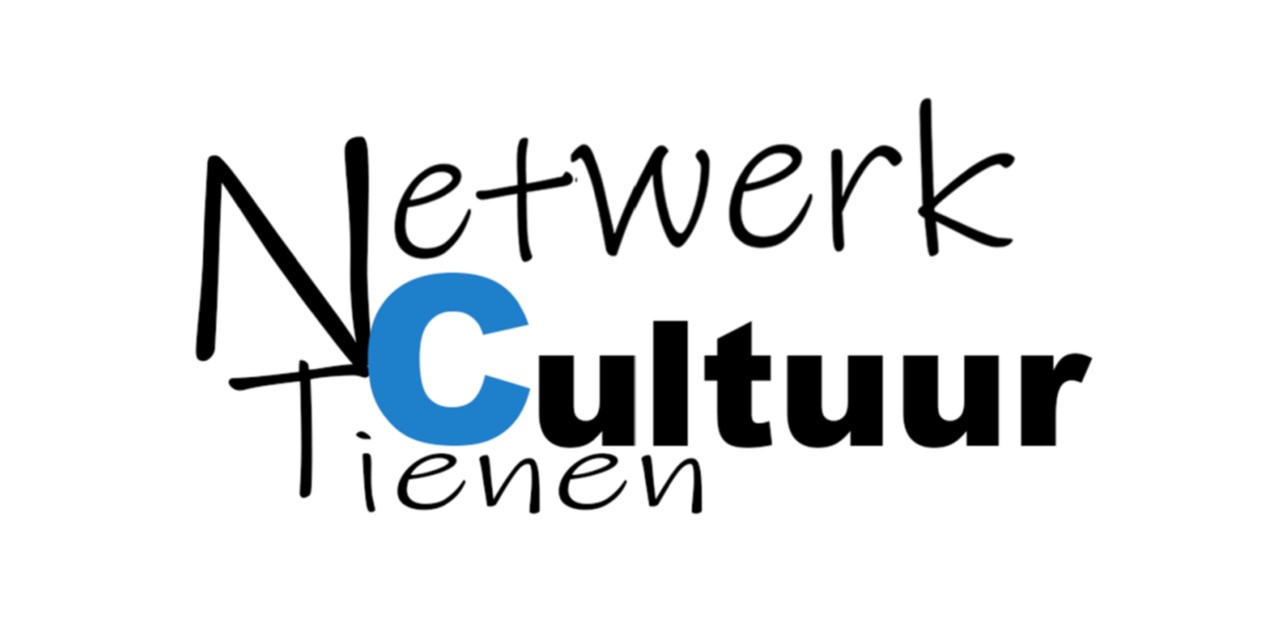 BEWIJSSTUK ACTIVITEITA. VerenigingA. VerenigingA. VerenigingNaam vereniging:Naam vereniging:stamboeknummer:Effectief afgevaardigde:Effectief afgevaardigde:Effectief afgevaardigde:B. ActiviteitB. ActiviteitB. ActiviteitNaam:Datum:Datum:Aard:Plaats:Plaats:C. BewijsC. BewijsC. BewijsOPGELET: Volledig (!!!) in te vullen door een persoon extern aan de vereniging (bijv.: spreker, lesgever, gids, uitbater,…)Naam instantie:Adres:Naam vertegenwoordiger:verklaart op woord van eer dat de hierboven vermelde activiteit plaats heeft gevonden.Aantal deelnemers:Datum:                                                                                                            Handtekening:OPGELET: Volledig (!!!) in te vullen door een persoon extern aan de vereniging (bijv.: spreker, lesgever, gids, uitbater,…)Naam instantie:Adres:Naam vertegenwoordiger:verklaart op woord van eer dat de hierboven vermelde activiteit plaats heeft gevonden.Aantal deelnemers:Datum:                                                                                                            Handtekening:OPGELET: Volledig (!!!) in te vullen door een persoon extern aan de vereniging (bijv.: spreker, lesgever, gids, uitbater,…)Naam instantie:Adres:Naam vertegenwoordiger:verklaart op woord van eer dat de hierboven vermelde activiteit plaats heeft gevonden.Aantal deelnemers:Datum:                                                                                                            Handtekening: